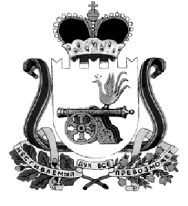 АДМИНИСТРАЦИЯ МУНИЦИПАЛЬНОГО ОБРАЗОВАНИЯ“КАРДЫМОВСКИЙ РАЙОН” СМОЛЕНСКОЙ ОБЛАСТИ П О С Т А Н О В Л Е Н И Еот  0909.11.2016  № 00638Об утверждении Перечня имущества, находящегося в муниципальной собственности муниципального образования «Кардымовский район» Смоленской области, планируемого к передаче в концессию В соответствии с Федерального закона от 21.07.2007  № 115-ФЗ «О концессионных соглашениях», на основании постановления Администрации муниципального образования «Кардымовский район» Смоленской области от 18.10.2016 № 00595 «Об утверждении Порядка формирования Перечня имущества, находящегося в муниципальной собственности муниципального образования «Кардымовский район» Смоленской области, планируемого к передаче в концессию», Администрация муниципального образования «Кардымовский район» Смоленской областип о с т а н о в л я е т: 1. Утвердить Перечень имущества, находящегося в муниципальной собственности муниципального образования «Кардымовский район» Смоленской области, планируемого к передаче в концессию, согласно приложению к настоящему постановлению.2. Контроль исполнения настоящего постановления возложить на заместителя Главы муниципального образования «Кардымовский район» Смоленской области Д.Ю. Григорьева.3. Постановление  вступает в силу со дня его подписания.Приложениек постановлению Администрациимуниципального образования«Кардымовский район»Смоленской области»от 09.11.2016 № 00638(в ред. пост. от 23.01.2017 № 00021, в ред. от 18.12.2018 № 00948, от 27.03.2020 № 00207, от  19.04.2024 № 00284)ПЕРЕЧЕНЬимущества, находящегося в муниципальной собственности муниципального образования «Кардымовский район » Смоленской области, планируемого к передаче в концессиюГлавы муниципального образования «Кардымовский район» Смоленской областиЕ.В. Беляев№п/пПолное наименование объекта (с указанием площади, кв. м)МесторасположениеобъектаЦель передачи объекта в концессиюСпортивно-досуговый комплекс, площадь 630 кв.м.Смоленская область, Кардымовский район,пос. Кардымово,ул. Спортивная, д. 4.Реконструкция и эксплуатацияАртезианская скважина, глубина 90 м, 67:10:0020105:549Кардымовский район,                       д. СоловьевоРеконструкция и эксплуатацияВодонапорная башня, 25 куб.м.67:05:0030201:505Кардымовский район,                       д. СоловьевоРеконструкция и эксплуатацияНаружные сети водопровода, 
протяженность 980 м, 67:10:0000000:634Кардымовский район,                       д. СоловьевоРеконструкция и эксплуатацияАртезианская скважина, глубина 35 м, 67:10:0020105:550Кардымовский район,                       д. МамоновоРеконструкция и эксплуатацияВодонапорная башня, 10 куб.м, 67:10:0020105:551Кардымовский район,                       д. МамоновоРеконструкция и эксплуатацияНаружные сети водопровода, протяженность 417 м, 67:10:0000000:637 Кардымовский район,                       д. МамоновоРеконструкция и эксплуатацияАртезианская скважина, глубина 40 м, 67:10:0030104:374Кардымовский район,                       д. БеднотаРеконструкция и эксплуатацияВодонапорная башня, 15 куб.м,  67:10:0030104:375Кардымовский район,                       д. БеднотаРеконструкция и эксплуатацияНаружные сети водопровода, протяженность 412 м, 67:10:0000000:636      Кардымовский район,                       д. БеднотаРеконструкция и эксплуатация